DRUŠTVO ŠOLSKI EKOVRTOVI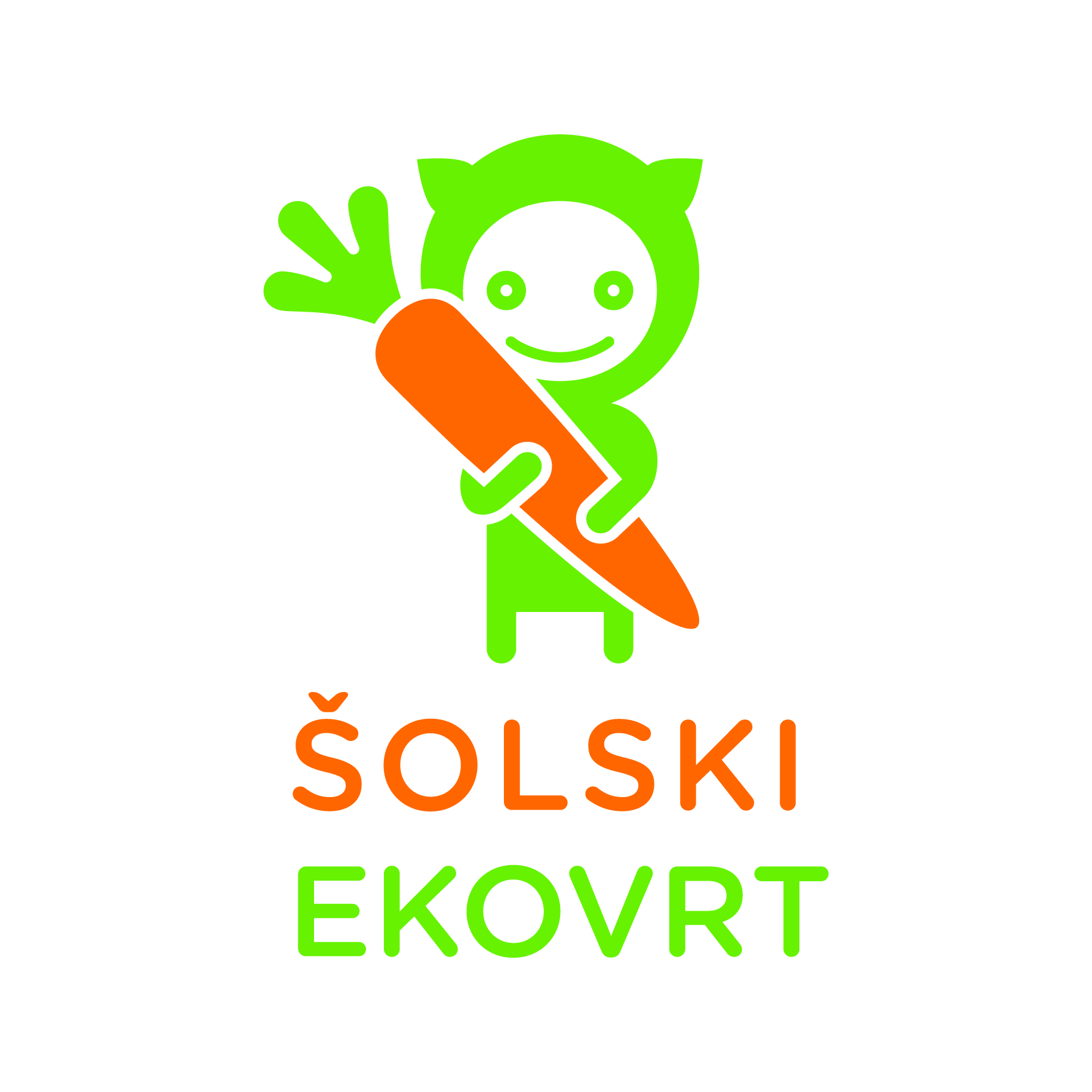 Trubarjeva 501000 LjubljanaE-naslov: solski.ekovrt@itr.siSpletna stran: www.solskiekovrt.siZadeva: Pridobitev znaka Šolski ekovrt – PRVA PRIDOBITEVSpoštovani člani Mreže šolskih ekovrtov, spoštovani ravnatelj/ica, mentor/ica!Želimo si, da bi lahko čim več otrok in mladih spoznavalo naravo in pridelavo hrane v neposrednem stiku z živim ekološkim vrtom, v prijateljskem sodelovanju z vrstniki in pod vodstvom dobrih učiteljev in vzgojiteljev. Vse šole in vrtce, ki bodo otrokom to omogočile, bomo odlikovali z znakom »Šolski ekovrt«. Z znakom bodo šole in vrtci lahko sporočali svoje poslanstvo in trud staršem, lokalni skupnosti in širše. Skupaj pa si bomo tudi s pomočjo znaka prizadevali, da bodo naši vrtčevski in šolski ekovrtovi cenjeni in priznani!Za pridobitev znaka ŠEV se lahko potegujejo vzgojno-izobraževalne ustanove – člani Mreže šolskih ekovrtov, ki so v program vključeni vsaj 1 celo šolsko leto in so se udeležili vsaj enega izobraževanja v okviru programa Šolski ekovrtovi. Vrt, ki se poteguje za pridobitev znaka, pa mora biti oskrbovan vsaj eno leto (t.j. vse štiri letne čase).Ugled znaka temelji tudi na merilih, ki jih na šolskem ekovrtu upoštevamo, kar ravnatelj/ica potrdi tudi s podpisom častne izjave.Upamo, da bo šolski/vrtčevski ekovrt v veselje otrokom in vsemu kolektivu! Ekipa programa Šolski ekovrtoviOBRAZEC za preverjanje izpolnjevanja meril za znak Šolski ekovrtProsimo, jasno označite okenca in izpolnite.Izpolnil (ime in priimek):___________________________________________________________Šola/vrtec: _____________________________________________________________________Kraj in datum: __________________________________________________________________V program Šolski ekovrt smo vključeni od (šol. leto):____________________________________Kontakt mentorja (tel., e-naslov):___________________________________________________KOMPOSTIRANJE:	Kompostiranje: organske odpadke zbiramo in jih ustrezno kompostiramo, kompost pa uporabljamo za gnojenje vrtnih rastlin. 	Stalno (brez prekinitev) imamo na voljo ustrezno mesto, kjer kompostiramo organske odpadke. 	Imamo tudi načrt – opis postopka zbiranja organskih odpadkov na šoli/vrtcu, ki ga poznajo (in upoštevajo) zaposleni in otroci.Stalno mesto, kjer zbirate organske odpadke, je (prosimo označite ustrezno, možnosti je lahko več):	kompostišče – kompostni kup na vrtu,	kompostnik,	drugo (opišite): ________________________________________________________OBVEZNE priloge: fotografija kompostnika in načrt zbiranja organskih odpadkov (popis, kje v VIZ nastajajo organski odpadki; kateri od teh odpadkov smejo na kompost in kateri ne (in kam bomo dali le-te); koliko približno nastane posameznih odpadkov v toku enega tedna/meseca, je sezonsko morda kakšna razlika; kje bomo zbirali posamezne vrste odpadkov, če je to možno).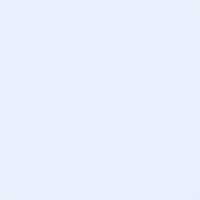 SEMENSKI IN SADILNI MATERIAL:	Uporabljamo ekološka semena ali kemično netretirana semena, če ekoloških ni na voljo. Ekološka semena smo (zapišite z imeni rastlin in dobavitelji): 	vzgojili sami - če da, katere rastline:___________________________________________ 	in/ali 	kupili pri/na – če da, napišite tudi katere rastline ste kupili: ________________________________________________________________________Ekološke sadike smo: 	vzgojili sami - če da, katere: ________________________________________________________________________ in/ali  	kupili pri/na - če da, napišite tudi katere rastline ste kupili: ________________________________________________________________________Pri semenskem in sadilnem materialu je pomembno, da zagotovimo njegovo sledljivost in s tem vedenje o poreklu uporabljenih semen. Dobavitelje ekosemen lahko najdete na spletnem portalu Ministrstva za kmetijstvo, gozdarstvo in prehrano (TUKAJ).NAČINI ZASADITVE OZ. SETVE RASTLIN (ustrezno označi): 	KOLOBARJENJEPrikaži postopke setve – saditve kolobarjenja (najmanj za dve leti).Za načrt kolobarjenja najdete pomoč na spletnem portalu programa v e-publikaciji Zbornik programa Šolski ekovrtovi in projekta »Mind the CAP« v Sloveniji (str. 28) in v publikaciji Pridelano in prodano doma (str. 19).OBVEZNI prilogi: načrt vrta in načrt kolobarjenja.  	MEŠANI POSEVKIPrikaži postopke setve – saditve v mešanih posevkih (najmanj za dve leti).OBVEZNI prilogi: načrt vrta in načrt setve-saditve v mešanih posevkih.VARSTVO RASTLIN:	Rastline gnojimo z organskimi gnojili: kompostom, posevki za zeleno gnojenje, kompostiranim gnojem ipd.; izdelan imamo osnoven načrt preskrbe rastlin s hranili. Rastline smo gnojili/preskrbeli s hranili s pomočjo (označite vse, kar uporabljate):	komposta iz lastnega kompostnika oz. kompostišča, 	hlevskega gnoja z bližnje kmetije:Če da, prosimo označite: 		nabavljen gnoj bomo kompostirali sami,  	nabavili bomo že kompostiran/uležan gnoj,  	gnojili bomo neposredno s svežim gnojem. 	zelenega gnojenja – če da, prosimo napišite, s katerimi rastlinami: ________________________________________________________________________________________________________________________________________________ 	zastirke – če da, prosimo napišite, s kakšno: ________________________________________________________________________________________________________________________________________________ 	drugega - prosimo napišite, s čim: ________________________________________________________________________________________________________________________________________________OBVEZNA priloga: fotografija zastirke oz. preskrbe rastlin s hranili.GOSPODARJENJE Z VODO:	Trajnostno gospodarimo z vodo: z njo ravnamo skrbno; padavinsko vodo po možnosti zbiramo za rabo na vrtu, oziroma po potrebi in po možnosti čistimo s pomočjo rastlin. Označite, katere načine gospodarjenja z vodo že uporabljate: 	zbiranje padavinske vode za zalivanje rastlin v zbiralniku, posodah ipd., 	zbiranje padavinske vode za zalivanje rastlin v tolmunu, jezercu ipd., 	na šoli/vrtcu imamo rastlinsko čistilno napravo, 	na šoli/vrtcu imamo sistem za prestrezanje in uporabo sive vode, 	drugo (opišite): ________________________________________________________________________________________________________________________________________________________________________________________________________________________OBVEZNA priloga: fotografija ravnanja z vodo.IZJAVE (označite):	V šolskem/vrtčevskem ekovrtu ne uporabljamo nobenih kemično-sintetičnih pesticidov. 	V šolskem/vrtčevskem ekovrtu ne uporabljamo nobenih kemično-sintetičnih mineralnih gnojil. 	Na šoli/vrtcu ločeno zbiramo ne le organske, temveč tudi vse druge odpadke. *OPOMBA: K obrazcu obvezno priložite nekaj slik šolskega/vrtčevskega ekovrta (2-3 slike).